РЕШЕНИЕ № 08/225418 августа 2014 г.									          г. ЭлистаРезолютивная часть решения объявлена 15.08.2014 г.Изготовлено в полном объеме 18.08.2014 г.Комиссия Управления Федеральной антимонопольной службы по Республике Калмыкия по рассмотрению жалоб на нарушение процедуры торгов и порядка заключения договоров, (далее – Комиссия Калмыцкого УФАС России) в составе:председатель комиссии:Д.В. Гахаев – врио руководителя Калмыцкого УФАС России;члены комиссии: Б.М. Дорджиев – старший государственный инспектор отдела антимонопольного контроля и рекламы Калмыцкого УФАС России;Ю.В. Хонинов – старший государственный инспектор отдела контроля в сфере закупок и контроля органов власти Калмыцкого УФАС;в отсутствии представителей Заказчика – Открытого акционерного общества «Племрепродуктор «Шаттва» и Заявителя - Общества с ограниченной ответственностью «ЮРИСДИКЦИЯ», надлежащим образом уведомленных, в соответствии с частями 16, 17 статьи 18.1 Федерального закона от 26.07.2006 № 135-ФЗ «О защите конкуренции» (далее – Закон №135-ФЗ), рассмотрев жалобу Общества с ограниченной ответственностью «ЮРИСДИКЦИЯ» на действия Открытого акционерного общества «Племрепродуктор «Шатта» при проведении открытого по отбору аудиторской организации для оказания услуг по осуществлению обязательного ежегодного аудита ОАО «Племрепродуктор «Шатта» за 2014 год. УСТАНОВИЛА:В Калмыцкое УФАС России 11.08.2014г. поступила жалоба от общества с ограниченной ответственностью «ЮРИСДИКЦИЯ» (далее – ООО «ЮРИСДИКЦИЯ», Заявитель), в которой обжалуются действия Заказчика - Открытого акционерного общества «Племрепродуктор «Шатта» при проведении открытого по отбору аудиторской организации для оказания услуг по осуществлению обязательного ежегодного аудита ОАО «Племрепродуктор «Шатта» за 2014 год. (реестровый номер закупки № 314013131812).Согласно жалобе Заявителя следует, что Заказчик не правомерно разместил информацию о проведение открытого конкурса по отбору аудиторской компании на проведение обязательного аудита бухгалтерской (финансовой) отчетности Открытого акционерного общества "Племрепродуктор "Шатта" за 2014 год на официальном сайте www.zakupki.gov.ru в разделе, предназначенном для проведения закупок, предусмотренных Федеральным законом от 18.07.2011 № 223-ФЗ «О закупках товаров, работ, услуг отдельными видами юридических лиц».На основании изложенного Заявитель просит:1. Признать жалобу ООО «Юрисдикция» обоснованной;2. Возбудить и рассмотреть дело о нарушении ОАО	"Племрепродуктор "Шатта" законодательства в сфере закупок товаров, работ, услуг, защиты конкуренции при проведении открытого конкурса по отбору аудиторской компании в результате проведения открытого конкурса по отбору аудиторской компании на проведение обязательного аудита бухгалтерской (финансовой) отчетности ОАО "Племрепродуктор "Шатта" за 2014 год;3. Обязать ОАО "Племрепродуктор "Шатта" устранить	 выявленные	нарушения законодательства;4. Принять обеспечительные меры в виде приостановления процедуры	заключения  государственного контракта до рассмотрения настоящей жалобы.Уведомлением № 08/2254 от 12.08.2014 г. рассмотрение жалобы назначено на 10 часов 30 минут 15 августа 2014 г., а лица участвующие в деле надлежащим образом извещены о времени и месте рассмотрения жалобы Общества с ограниченной ответственностью «ЮРИСДИКЦИЯ».Комиссия Калмыцкого УФАС России, рассмотрев все имеющиеся материалы дела, выслушав лиц участвующих в деле, пришла к следующим выводам.В соответствии с частью 1 статьи 18.1 Закона о защите конкуренции – антимонопольный орган рассматривает жалобы на действия (бездействие) юридического лица, организатора торгов, оператора электронной площадки, конкурсной комиссии или аукционной комиссии при организации и проведении торгов, заключении договоров по результатам торгов либо в случае, если торги, проведение которых является обязательным в соответствии с законодательством Российской Федерации, признаны несостоявшимися, а также при организации и проведении закупок в соответствии с Федеральным законом от 18 июля 2011 года N 223-ФЗ "О закупках товаров, работ, услуг отдельными видами юридических лиц", за исключением жалоб, рассмотрение которых предусмотрено законодательством Российской Федерации о контрактной системе в сфере закупок товаров, работ, услуг для обеспечения государственных и муниципальных нужд.Действия (бездействие) организатора торгов, оператора электронной площадки, конкурсной или аукционной комиссии в соответствии с частью 2 статьи 18.1 Закона о защите конкуренции - могут быть обжалованы в антимонопольный орган лицами, подавшими заявки на участие в торгах, а в случае, если такое обжалование связано с нарушением установленного нормативными правовыми актами порядка размещения информации о проведении торгов, порядка подачи заявок на участие в торгах, также иным лицом (заявителем), права или законные интересы которого могут быть ущемлены или нарушены в результате нарушения порядка организации и проведения торгов.Таким образом, жалоба Общества с ограниченной ответственностью «ЮРИСДИКЦИЯ» рассматривается  в рамках статьи 18.1 Закона о защите конкуренции.В соответствии с письмом от Управления Федерального казначейства по Республике Калмыкия от 09.07.2014 года исх. № 05-01-06/02-5274, в котором сообщается, что Управлением сформирован перечень Заказчиков, которые подпадают под действия Федерального закона от 18.07.2011 N 223-ФЗ "О закупках товаров, работ, услуг отдельными видами юридических лиц" (далее - Закона № 223-ФЗ, в том числе присутствует и  ОАО "Племрепродуктор "Шатта".Согласно частью 2 статьи 1 Закона № 223-ФЗ Заказчик относится к юридическим лицам, деятельность которых по закупке товаров, работ, услуг, регулируется названным законом.Закупочная деятельность Заказчика регламентируется положением о закупочной деятельности, утвержденным советом директоров Заказчика 22.06.2012 г.03.07.2014 года ОАО "Племрепродуктор "Шатта" на Официальном сайте Российской Федерации для размещения информации о закупках отдельными видами юридических лиц http://zakupki.gov.ru размещено Извещение о проведении открытого конкурса по отбору аудиторской компании в результате проведения открытого конкурса по отбору аудиторской компании на проведение обязательного аудита бухгалтерской (финансовой) отчетности ОАО "Племрепродуктор "Шатта" за 2014 год.В силу с частями 1, 2 статьи 2 Закона № 223-ФЗ при закупке товаров, работ, услуг заказчики руководствуются Конституцией Российской Федерации, Гражданским кодексом Российской Федерации, настоящим Федеральным законом, другими федеральными законами и иными нормативными правовыми актами Российской Федерации, а также принятыми в соответствии с ними и утвержденными с учетом положений части 3 настоящей статьи правовыми актами, регламентирующими правила закупки.Согласно ч. 4 ст. 1 Закона № 223-ФЗ настоящий Федеральный закон не регулирует отношения, связанные, в том числе осуществлением заказчиком отбора аудиторской организации для проведения обязательного аудита бухгалтерской (финансовой) отчетности заказчика в соответствии со статьей 5 Федерального закона от 30 декабря 2008 года № 307-ФЗ «Об аудиторской деятельности».В соответствии с ст. 5 Федерального закона от 30 декабря 2008 года № 307-ФЗ «Об аудиторской деятельности» договор на проведение обязательного аудита бухгалтерской (финансовой) отчетности организации, в уставном (складочном) капитале которой доля государственной собственности составляет не менее 25 процентов, а также на проведение аудита бухгалтерской (финансовой) отчетности государственной корпорации, государственной компании, государственного унитарного предприятия или муниципального унитарного предприятия заключается с аудиторской организацией или индивидуальным аудитором, определенными путем проведения не реже чем один раз в пять лет открытого конкурса в порядке, установленном законодательством Российской Федерации о контрактной системе в сфере закупок, товаров, работ, услуг для обеспечения государственных и муниципальных нужд, при этом установление требования к обеспечению заявок на участие в конкурсе не является обязательным.Таким образом, Заказчик следовало провести открытый конкурс по отбору аудиторской компании на проведение обязательного аудита бухгалтерской (финансовой) отчетности Открытого акционерного общества "Племрепродуктор "Шатта" за 2014 год в порядке, установленном законодательством Российской Федерации о контрактной системе в сфере закупок, товаров, работ, услуг для обеспечения государственных и муниципальных нужд.  Следовательно, Заказчик не правомерно провел закупочную процедуру и разместил информацию о проведение открытого конкурса по отбору аудиторской компании на проведение обязательного аудита бухгалтерской (финансовой) отчетности Открытого акционерного общества "Племрепродуктор "Шатта" за 2014 год на официальном сайте www.zakupki.gov.ru в разделе, предназначенном для проведения закупок, предусмотренных Федеральным законом от 18.07.2011 № 223-ФЗ «О закупках товаров, работ, услуг отдельными видами юридических лиц».Пунктом 2 части 1 статьи 17 Закона о защите конкуренции (в редакции, действовавшей на момент размещения конкурсной документации на официальном сайте в сети "Интернет" www.zakupki.gov.ru) установлено, что при проведении торгов, запроса котировок цен на товары (далее - запрос котировок), запроса предложений запрещаются действия, которые приводят или могут привести к недопущению, ограничению или устранению конкуренции, в том числе создание участнику торгов, запроса котировок, запроса предложений или нескольким участникам торгов, запроса котировок, запроса предложений преимущественных условий участия в торгах, запросе котировок, запросе предложений, в том числе путем доступа к информации, если иное не установлено федеральным закономЧастью 1 статьи 2 Закона о контрактной системе предусмотрено, что законодательство Российской Федерации о контрактной системе в сфере закупок товаров, работ, услуг для обеспечения государственных и муниципальных нужд (далее - законодательство Российской Федерации о контрактной системе в сфере закупок) основывается на положениях Конституции Российской Федерации, Гражданского кодекса Российской Федерации, Бюджетного кодекса Российской Федерации и состоит из настоящего Федерального закона и других федеральных законов, регулирующих отношения, указанные в части 1 статьи 1 настоящего Федерального закона. Нормы права, содержащиеся в других федеральных законафедеральных законах и регулирующие указанные отношения, должны соответствовать настоящему Федеральному закону Одними из принципов размещения закупок, предусмотренным ст. 6 Закона о контрактной системе контрактная система в сфере закупок основывается на принципах открытости, прозрачности информации о контрактной системе в сфере закупок, обеспечения конкуренции, профессионализма заказчиков, стимулирования инноваций, единства контрактной системы в сфере закупок, ответственности за результативность обеспечения государственных и муниципальных нужд, эффективности осуществления закупок.Статья 17 Закона о защите конкуренции устанавливает антимонопольные требования к торгам, что соотносится с целями Закона о контрактной системе, а именно на открытости, прозрачности информации о контрактной системе в сфере закупок, обеспечения конкуренции, профессионализма заказчиков, стимулирования инноваций, единства контрактной системы в сфере закупок, ответственности за результативность обеспечения государственных и муниципальных нужд, эффективности осуществления закупокВ связи с тем, что открытый конкурс является одним из конкурентным способом определения поставщика, что прямо предусмотрено ч. 2 ст. 24 Закона о контрактной системе, антимонопольные требования, установленные статьей 17 Закона о защите конкуренции, распространяются на указанные правоотношения в сфере закупок.Таким образом, заказчик при проведении закупочной процедуре и размещение информацию о проведение открытого конкурса по отбору аудиторской компании на проведение обязательного аудита бухгалтерской (финансовой) отчетности Открытого акционерного общества "Племрепродуктор "Шатта" за 2014 год на официальном сайте www.zakupki.gov.ru долежен руководствоваться не только положениями Закона о контрактной системе, но и антимонопольными требованиями к торгам, не создавая преимущественных условий одному или нескольким участникам Конкурса.На основании изложенного, руководствуясь частью 20 статьи 18.1 Федерального закона от 26.07.2006 № 135-ФЗ «О защите конкуренции», КомиссияРЕШИЛА:Признать жалобу Общества с ограниченной ответственностью «ЮРИСДИКЦИЯ» - обоснованной.Признать в действиях Заказчика - Открытого акционерного общества "Племрепродуктор "Шатта" нарушение пункта 2 части 1 статьи 17 Федерального закона от 26.07.2006 N 135-ФЗ "О защите конкуренции".Выдать Зказчика - Открытому акционерному обществу "Племрепродуктор "Шатта" предписание об устранении нарушения антимонопольного законодательства.Председатель комиссии							     Д.В. ГахаевЧлены комиссии								     Б.М. Дорджиев    										      Ю.В. ХониновРешение комиссии может быть обжаловано в судебном порядке в течение трех месяцев со дня его принятия.ФЕДЕРАЛЬНАЯАНТИМОНОПОЛЬНАЯ СЛУЖБАУПРАВЛЕНИЕФедеральной антимонопольной службыпо Республике Калмыкияул. Лермонтова, д. 4, г. Элиста, 358000тел./факс.:(84722) 4-13-31e-mail: to08@fas.gov.ru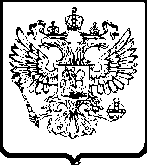 ФЕДЕРАЛЬНАНТИМОНОПОЛЬН ЦЕРГЛЛТФедеральн антимонопольн цергллтинХальмгТаңhчарҮҮЛДДГ ЗАЛЛТЛермонтова уульнц, 4-чгер, Элст балhсн, 358000тел/факс: (84722) 4-13-31e-mail: to08@fas.gov.ru